 CAP DÉVELOPPEMENT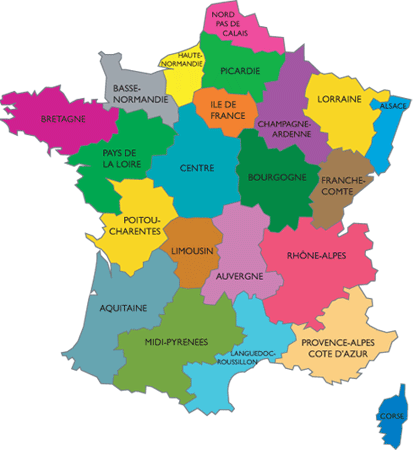 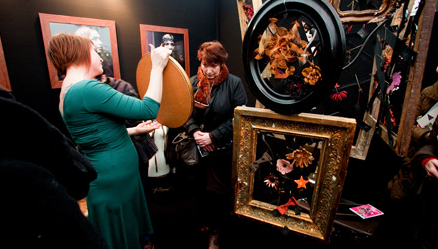 CENTRE-VAL DE LOIREVolet Commercial et Numérique*Salons nationaux*Le bénéficiaire	SON BESOINEtre accompagné par un soutien financier pour la participation individuelle à un ou des salons français professionnels ou thématiques validées par la Région.SA STRUCTUREImplantée en région Centre-Val de Loire.SON ACTIVITÉEntreprise immatriculée au RCS ou au RM exerçant :des activités de production et/ou de services aux entreprises (secteurs industriel, des services à l'entreprise, du tourisme hors hébergement) ;des activités de proximité.Notre dispositif CAP	MODALITÉS DE FINANCEMENTAide versée sous forme de subvention forfaitaire.INTERVENTIONL’aide forfaitaire est accordée selon la grille ci-dessous sur présentation de devis :DEPENSES ELIGIBLESLes investissements éligibles sont les frais d’inscription, de location, d’assurances, d’aménagement du stand, de conception de documents commerciaux spécifiques au salon. CAP DÉVELOPPEMENT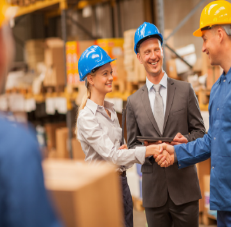 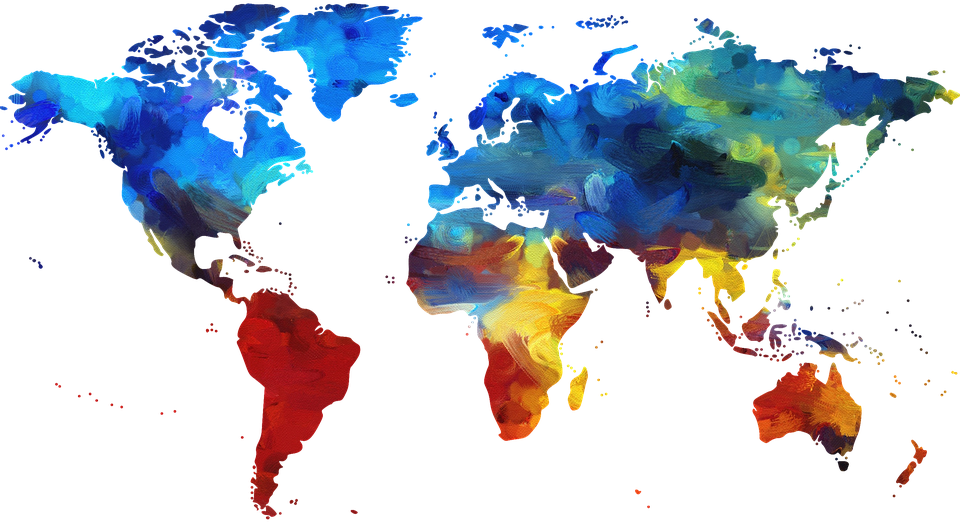 CENTRE-VAL DE LOIREVolet Commercial et Numérique*Salons Dev’Up Export*Le bénéficiaire	SON BESOINEtre accompagné par un soutien financier pour la participation aux opérations collectives dédiées à l’international organisées par DEV’UP et le réseau consulaire de la région Centre-Val de Loire.SA STRUCTUREImplantée en région Centre-Val de Loire.SON ACTIVITÉLes entreprises immatriculées au RCS ou RM ou à la Chambre d’Agriculture.Notre dispositif CAP	MODALITÉS DE FINANCEMENTAide versée sous forme de subvention forfaitaire.TAUX D’INTERVENTIONCes forfaits, sont basés sur la filière ciblée par l’opération collective ainsi que sur la zone géographique prospectée (Europe/Maghreb ou Grand Export).Aide minimale : 800 €Aide maximale : 3 400 €DEPENSES ELIGIBLESles dépenses de Déplacements des participants,les dépenses d’Hébergement des participants, les dépenses de Transport des produits,les frais d’Interprétariat. CAP DÉVELOPPEMENT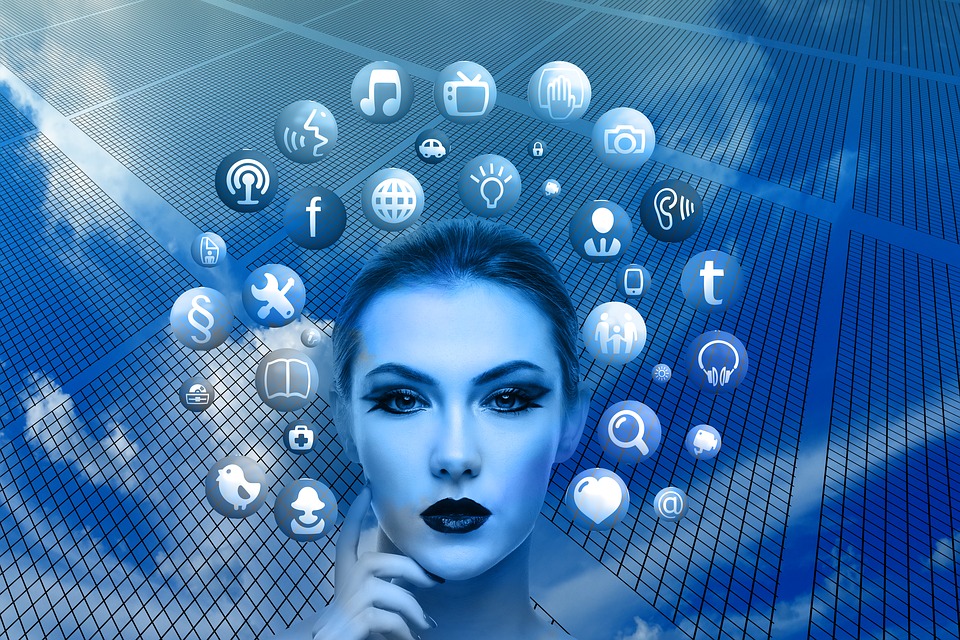 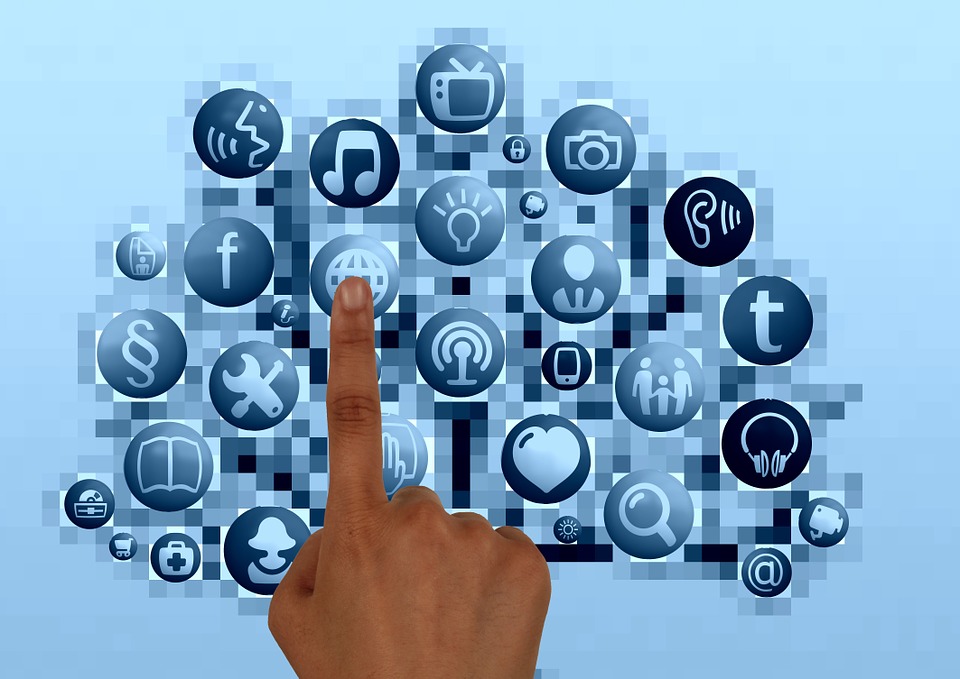 CENTRE-VAL DE LOIREVolet Commercial et Numérique*Numérique*Le bénéficiaire	SON BESOINEtre accompagné dans sa transformation numérique et bénéficier d’une prestation de conseil en numérique.SA STRUCTUREImplantée en région Centre-Val de Loire.PME SON ACTIVITÉEntreprise immatriculée au RCS ou au RM exerçant :des activités de production et/ou de services aux entreprises (secteurs industriel, des services à l'entreprise, du tourisme hors hébergement) ;des activités de proximité.Notre dispositif CAP	MODALITÉS DE FINANCEMENTAide versée sous forme de subvention.TAUX D’INTERVENTION50% du montant HT des dépenses éligibles.Aide minimale : 1 000 €Aide maximale : 20 000 €DEPENSES ELIGIBLESles prestations de conseil en stratégie digitale,la création ou la refonte de sites internet (prioritairement en e-commerce), des actions en webmarketing (référencement, présence sur les réseaux sociaux, campagnes publicitaires), des actions en cybersécurité ; le développement d’applications personnalisées.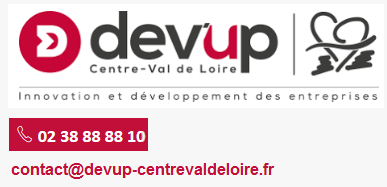 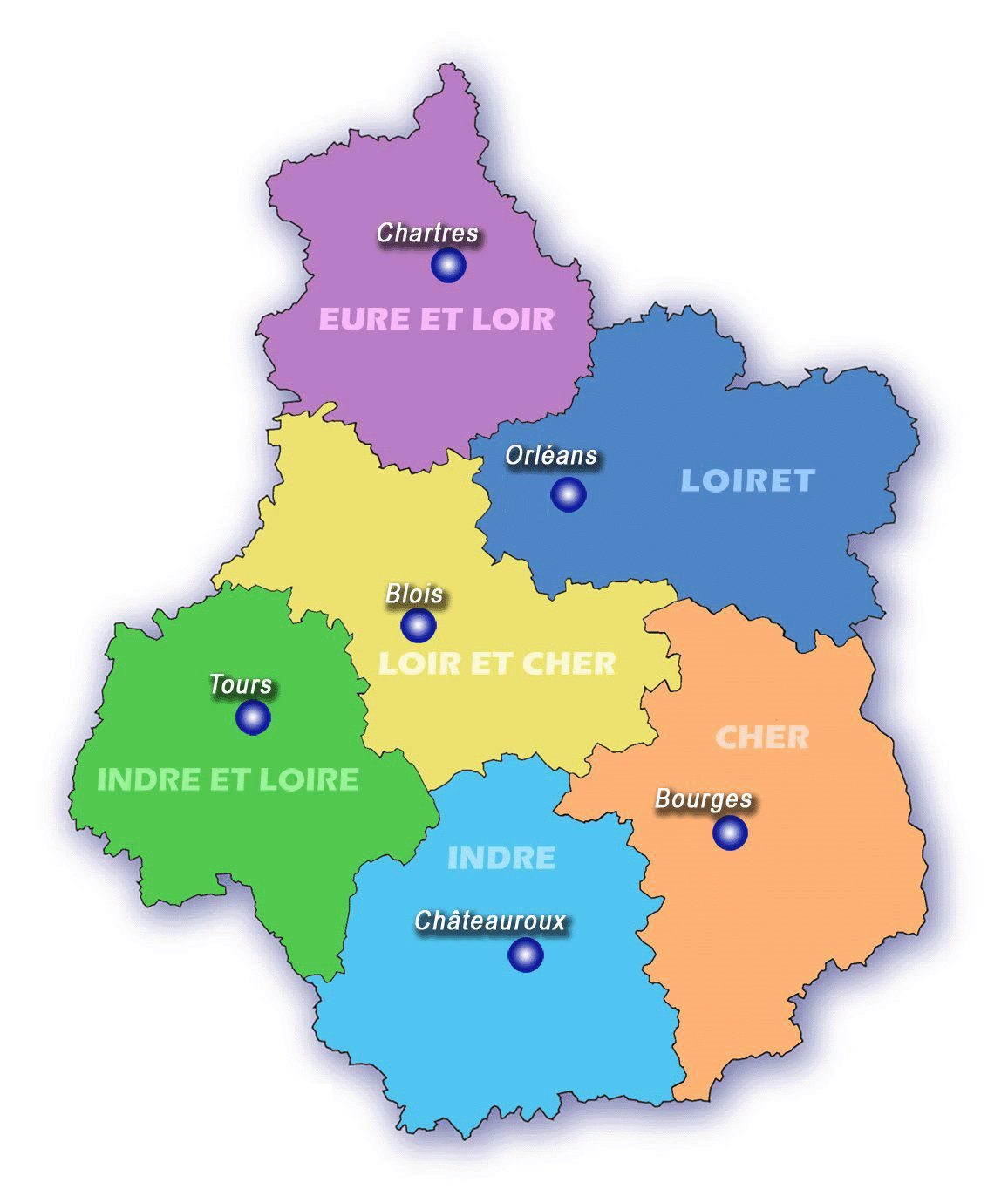 Base subventionnable HT du salonMontant forfaitaire attribuéDe 1 500 € à 3 000 €1 500 €Entre 3 001 € et 5 000 €2 000 €Entre 5 001 € et 10 000 €3 000 €>10 000 €4 000 €